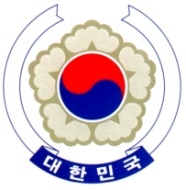 PERMANENT  OF THE The 37th Session of the UPR Working Group	<Check against delivery>Review of MyanmarGeneva, 25 January 2021Statement of the Republic of KoreaThank you, Madam President.The Republic of Korea commends Myanmar’s efforts for building democracy and enhancing its human rights situation. We take note of and encourage Myanmar’s continued efforts to address the situation in Rakhine State, including the extending of the tripartite MOU for the repatriation process as well as the launch of the national strategy on the resettlement of IDPs.Encouraging Myanmar to further expand its cooperation with the UN Human rights mechanisms in this regard, we would like to recommend Myanmar to:Continue its efforts to ratify the core international human rights treaties, mainly the ICCPR and CERD; Take necessary measures to promote the rights of ethnic and religious minorities, including by ensuring equal rights and combating intolerance and hate-speech against ethnic groups; andEnsure that the National Human Rights Commission is granted more authority to enable the Commission to effectively fulfil its mandates in line with the Paris Principles. We wish Myanmar a successful review. I thank you.   /END/